Sautéed Brussel Sprouts with Bacon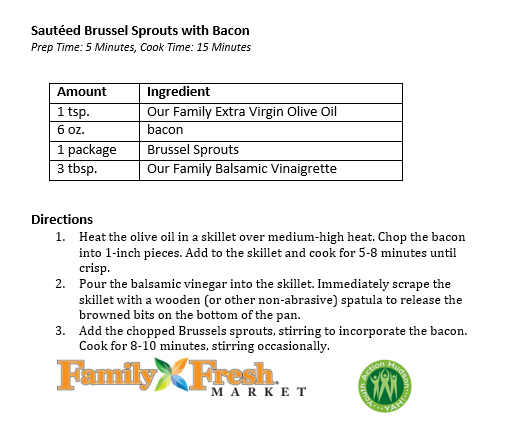 Prep Time: 5 Minutes, Cook Time: 15 Minutes
DirectionsHeat the olive oil in a skillet over medium-high heat. Chop the bacon into 1-inch pieces. Add to the skillet and cook for 5-8 minutes until crisp.Pour the balsamic vinegar into the skillet. Immediately scrape the skillet with a wooden (or other non-abrasive) spatula to release the browned bits on the bottom of the pan.Add the chopped Brussels sprouts, stirring to incorporate the bacon. Cook for 8-10 minutes, stirring occasionally.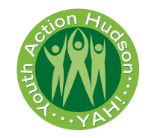 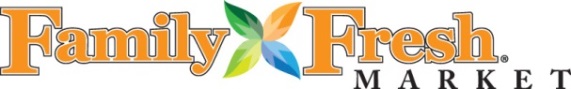 AmountIngredient1 tsp.Our Family Extra Virgin Olive Oil6 oz.bacon1 packageBrussel Sprouts3 tbsp.Our Family Balsamic Vinaigrette